MONDAY GROUPMeetings take place at 7.00pm in the parish hall. We begin by praying Vespers (Evening Prayer) together after which there is an input on an aspect of the Catholic Faith. Light refreshments give us time to continue discussion and to socialise. In the coming weeks we will be exploring the seven Sacraments. Next meeting is on Mon 4th February 2019.Q&A SESSIONDo you have any questions about your faith? about the Church? about the parish? Fr Joe and Deacon Tommy will host an open evening to give us the chance to raise our concerns, queries, hopes, etc. Parish Hall, 7.00pn, Fri 8 February 2019. THE EVERLASTING FOODBANKI have received a letter of thanks for our support of the Everlasting Foodbank which I have posted on the noticeboard at the back of the church. Collections continue on the first Sunday of every month (next Sunday).COLLECTIONS LAST WEEKLast week’s Offertory Collection came to £575Many thanks for your ongoing support of the parish.MASS FOR RELIGIOUSArchbishop Tartaglia will celebrate the annual Mass for Religious on the Feast of the Presentation, Saturday 2nd February 2019, at 10.00am in Saint Andrew’s Cathedral. All welcome. THE BEGINNING EXPERIENCEResidential weekend for those who find themselves suffering bereavement through widowhood, divorce or separation. The weekend will take place form 22-24 March 2019 in St Mary’s Monastery, Kinnoull, Perth. For details contact Catherine on 0131 665 3383 or email: beginningexperiencescotland@hotmail.com. 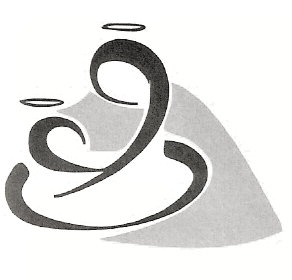 VOCATION DISCERMENTA series of evening of catechesis, prayer and support has been organised for next year. Anyone considering their future and what God is calling them to do is welcome. The first event is at 7.00pm pm on Fri 8 February 2019 in Turnbull Hall, Southpark Terrace, G12 8LG.For further information contact Fr Ross Campbell: 0141 339 4315. Email: Ross.Campbell.2@glasgow.ac.ukFAITH FORUM: EXPLORING CATHOLIC DOCTRINEJesus said to him, “I am the way and the truth, and the life; no one comes to the Father, but by me” (John 14:6).  Keen to learn more about the Church’s magisterial teachings? Come along to the Glasgow Faith Forum’s fortnightly series of talks in 2019: 7 February, 7.30pm -  The Incarnation (Canon Luiz Ruscillo). Turnbull Hall, University of Glasgow Catholic Chaplaincy, 13-15 Southpark Terrace, G12 8LG.  All young people welcome.   AGAP FILM AND FAITH CLUBWill meet at 1pm for a Matinee and also at 7pm on Thursday 7th February in St Mungo’s Retreat House, next to St Mungo’s Church, 52 Parson Street, Townhead G4 0RX.  This month’s film is “Paul, Apostle of Christ” (2018), Cert. PG-13. New members welcome.  Totally free! Big screen and speakers. Tea/coffee and char.  To book: www.agapglasgow.eventrbite.com Tel: 0141 552 5527 or email info@agap.org.ukAGAP REEL KIDS PARENTS AND TOTS CINEMA CLUBMeets on 2nd Friday of every month at 11am in St Mungo’s Retreat House, next to St Mungo’s Church, 52 Parson Street, Townhead G4 0RX.  Next screening is “The Lion King” (1994). For parents with young children to enjoy a film with their little ones and chat afterwards.  Please register to attend: www.agapglasgow.eventrbite.com Tel: 0141 552 5527 or email info@agap.org.ukPOPE FRANCIS TWEETSSaying “yes” to God is the first step to being happy, and to making other people happy.@PontifexPOPE FRANCIS WRITES:REJOICE AND BE GLADPope Francis renewed the Lord’s call to holiness in his recent Apostolic Exhortation Gaudete et Exsultate. The full document can be purchased in the Pauline Multimedia store in St Enoch’s square or downloaded from the Holy See’s website: www.vatican.va 95. In the twenty-fifth chapter of Matthew’s Gospel (vv. 31-46), Jesus expands on the Beatitude that calls the merciful blessed. If we seek the holiness pleasing to God’s eyes, this text offers us one clear criterion on which we will be judged. “I was hungry and you gave me food, I was thirsty and you gave me drink, I was a stranger and you welcomed me, I was naked and you clothed me, I was sick and you took care of me, I was in prison and you visited me” (vv. 35-36).
In fidelity to the Master 96. Holiness, then, is not about swooning in mystic rapture. As Saint John Paul II said: “If we truly start out anew from the contemplation of Christ, we must learn to see him especially in the faces of those with whom he himself wished to be identified”. The text of Matthew 25:35-36 is “not a simple invitation to charity: it is a page of Christology which sheds a ray of light on the mystery of Christ”. In this call to recognize him in the poor and the suffering, we see revealed the very heart of Christ, his deepest feelings and choices, which every saint seeks to imitate. PARISH PRAYERFather, almighty and eternal God, whose praise is sung throughout all creation and whose glory is proclaimed by all peoples. You create us in love and call us to our eternal destiny of loving communion with You. May the parish of Our Lady of Good Counsel be a place where Your Name is hallowed and Your chosen ones are united in Holy Mass with Your Son in praise and thanksgiving.Lord Jesus Christ, Word of God, Incarnate of the Virgin Mary, You manifest the Father’s love and reveal His will for us. May we always be aware of our Baptismal dignity as the Children of God by our sharing through the Holy Spirit in Your Sonship, and so respond to Your call in service of each other, our parish, Holy Mother Church and the world.Holy Spirit, Advocate and Spirit of Truth, You breathed your life into the Apostles at Pentecost, inspiring them to be preachers of the Word. May we always be open to Your promptings that our parish may be renewed in praise of God and in living the truth in charity.Our Lady, Mother of the ChurchPray for us.Our Lady of Good CounselPray for us 